PATVIRTINTAVilniaus r. Sudervės Mariano Zdziechovskiopagrindinės mokyklos direktoriaus2022 m. vasario 2 d. įsakymu Nr. 1-10VILNIAUS R. SUDERVĖS MARIANO ZDZIECHOVSKIO PAGRINDINĖS MOKYKLOS RASTINĖNŲ PRADINIO UGDYMO SKYRIUSVILNIAUS MIESTO IR VILNIAUS RAJONO UGDYMO ĮSTAIGŲ PRADINIŲ IR SPECIALIŲJŲ KLASIŲ KŪRYBINIO PROJEKTO „MŪSŲ ŠIRDELĖS PLAKA LIETUVAI“ NUOSTATAII. SKYRIUSBENDROSIOS NUOSTATOSPradinio ir specialiojo ugdymo įstaigų projekto nuostatai reglamentuoja (toliau - projektas) projekto tikslą, uždavinius, reikalavimus dalyviams, organizavimo tvarką, darbų pateikimą.Projektą organizuoja Vilniaus r. Sudervės Mariano Zdziechovskio pagrindinės mokyklos Rastinėnų pradinio ugdymo skyriaus pradinių klasių mokytoja Justyna Pavilovič ir socialinė pedagogė Agata Jačnik.Projekto aktualumas.Projektas skirtas Lietuvos valstybės atkūrimo ir Lietuvos Nepriklausomybės atkūrimo dienoms paminėti ir jo metu supažindinti mokytojus, pradinio bei specialiojo ugdymo įstaigų mokinius su STEAM metodu organizuojant veiklas ir įtvirtinant mokinių žinias bei gebėjimus. Projekto nuostatai skelbiami Vilniaus r. Sudervės Mariano Zdziechovskio pagrindinės mokyklos Facebook puslapyje, bei kitose Facebook mokytojų grupėse: „Polska Szkoła Wirtualna na Litwie“, „Mokytojai ir jų bičiuliai“, „Mokytojai“, „Pradinių klasių mokytojai“, „Pradinių klasių mokytojams (klausimai, bei diskusijos)“, https://smz.lt/, Vilniaus r. Sudervės Mariano Zdziechovskio pagrindinės mokyklos Facebook  puslapyje.II. SKYRIUSTIKSLAS IR UŽDAVINIAIProjekto tikslas – ugdyti kūrybinius įgūdžius panaudojant STEAM metodus.Uždaviniai:Ugdyti vaikų tautinį, patriotinį jausmą, skatinti bendradarbiavimą bei komandinį darbą;Lavinti vizualinius procesus (gebėjimą atpažinti, skirti, įsiminti);Skatinti kūrybinį bendradarbiavimą tarp ugdymo įstaigų narių; Gvildenti draugystės ir bendravimo temas per pažintinę veiklą;Atskleisti vaikų kūrybinius gebėjimus.III. SKYRIUSDALYVIAIProjekto dalyviai – Vilniaus miesto ir Vilniaus rajono ugdymo įstaigų pradinių ir specialiųjų klasių mokiniai.IV. SKYRIUSORGANIZAVIMO IR DALYVAVIMO TVARKAProjekto trukmė nuo 2022-02-03 iki 2022-03-31.Reikalinga išankstinė registracija. Registruotis adresu: justina.spec@smz.lt arba agata.socialinis@smz.lt. Darbus siųsti iki 2022 m. kovo 8 d. Atsiųsti projekto darbai bus viešinami Vilniaus r. Sudervės Mariano Zdziechovskio pagrindinės mokyklos Facebook puslapyje.  Siunčiant darbus būtina nurodyti įstaigos pavadinimą, mokytojo vardą, pavardę, bei dalyvaujančią klasę.Pristatomų darbų skaičius iš vienos įstaigos neribotas. Dalyviai sukuria Lietuvos valstybės švenčių (Vasario 16 d. ir Kovo 11 d.) proga, kūrybinius darbus panaudojant  STEAM metodus. Darbus siųsti šiuo adresu: justina.spec@smz.lt arba agata.socialinis@smz.ltV. SKYRIUSBAIGIAMOSIOS NUOSTATOS Projekto dalyviams bus parengtos Vilniaus r. Sudervės Mariano Zdziechovskio pagrindinės mokyklos  direktoriaus padėkos, kurios iki 2022 m. kovo 31 dienos bus išsiųstos nurodytu el. paštu.Organizatoriai pasilieka teisę šios projekto metu atsiųstą medžiagą naudoti įstaigos internetinėje svetainėje, įvairiose internetinėse erdvėse.Visi atsiųsti darbai bus publikuojami Vilniaus r. Sudervės Mariano Zdziechovskio pagrindinės mokyklos  Facebook ir internetiniame puslapyje. Projektui pasibaigus bus publikuojamas straipsnis spaudoje L24. Apibendrinant projektą bus sukurtas filmukas ir įkeltas Youtube kanale. Nuoroda į filmuką bus išsiųsta dalyviams.Dalyviai, pateikę darbus projektui, sutinka su visomis sąlygomis.Darbai nebus grąžinami.Iškilus klausimams teirautis : justina.spec@smz.lt arba agata.socialinis@smz.lt. 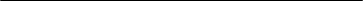 